Publicado en  el 16/11/2015 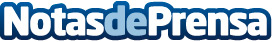 Amnistía Internacional, Greenpeace y Oxfam Intermón valoran las propuestas de reforma constitucional en materia de derechos humanosDatos de contacto:Nota de prensa publicada en: https://www.notasdeprensa.es/amnistia-internacional-greenpeace-y-oxfam_3 Categorias: Solidaridad y cooperación http://www.notasdeprensa.es